<相談のあった主なトラブル＞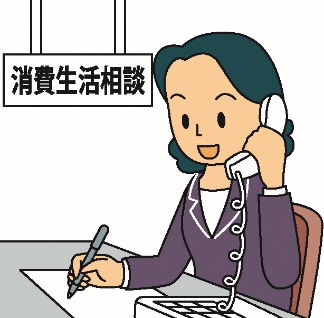 ・通信販売関連（8件）・訪問販売関連（4件）・不審電話、メール（3件）※不審電話関連による相談では、電力会社を名乗り、「コロナで割引がある。」と言い、音声ガイダンスで自宅の電気代を答えさせる内容でした。このような電話は個人情報を聞き取って悪用される可能性が有りますので、安易に答えないようにしましょう。おかしいなと思ったら、消費生活センターにご相談ください。相談電話番号 ０９６８－３６－９４５０ または１８８　菊池市消費生活センター相談時間：月曜日～金曜日（祝祭日を除く）10時～16時